คู่มือการ login internet: Personnel_RMUTSV1 ค้นหา สัญญาณที่มีชื่อว่า Personnel_RMUTSV2 ใส่ รหัสผ่าน: rmutsvwifi( WIN7,SMARTPHONE: ใส่ครั้งเดียว ,WIN xp ใส่สองครั้ง)3 เมื่อทำการเชื่อมต่อสำเร็จ ให้เข้าไปยัง web browser ใด ก็ได้ระบบจะขึ้นหน้าเวบให้ท่าน  ทำการlogin เข้าระบบ 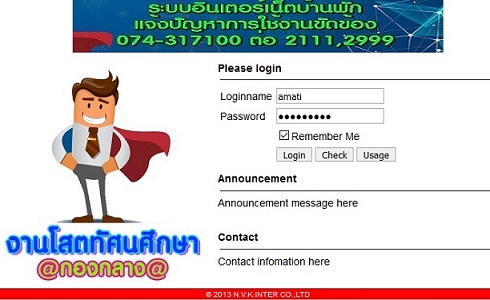 